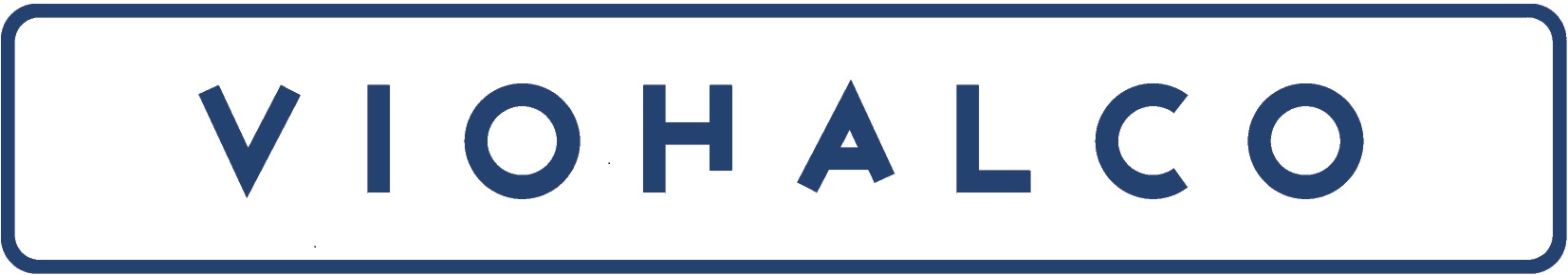 REGULATED INFORMATIONINSIDE INFORMATIONPRESS RELEASE OF VIOHALCO SABrussels, July 13, 2020The enclosed information constitutes regulated information as defined in the Royal Decree of 14 November 2007 regarding the duties of issuers of financial instruments which have been admitted for trading on a regulated market.Proposal of a dividend distribution and update of Financial Calendar 2020Viohalco S.A. announces that the company’s Board of Directors decided on July 13, 2020, to propose to the Ordinary General Shareholders’ meeting the approval of a gross (*) dividend of EUR 0.01 per share. The company’s Annual Ordinary General Shareholders’ Meeting will be held on Wednesday, September 2, 2020. Following the above and Viohalco S.A.'s press release, dated April 16, 2020, the Financial Calendar 2020 is updated as follows:Ordinary and Extraordinary General Shareholders’ Meeting Wednesday, September 2, 2020Ex-Dividend date of fiscal year 2019Monday, September 7, 2020Dividend beneficiaries of fiscal year 2019 - Record dateTuesday, September 8, 2020(The shares will trade ex-dividend before September 18th 2020, which is the expiration day of derivatives (September series) in the Athens Stock Exchange)Dividend payment of fiscal year 2019Wednesday, September 9, 2020Announcement of the half year 2020 resultsThursday, September 24, 2020(*) Τhe final net dividend can be differentiated, as the Belgian tax authorities impose a withholding tax and strict tax compliance formalities, depending on the shareholder's tax residence.About ViohalcoViohalco is the Belgium based holding company of a number of leading metal processing companies in Europe. It is listed on Euronext Brussels (VIO) and the Athens Stock Exchange (BIO). Viohalco’s subsidiaries specialise in the manufacture of aluminium, copper, cables, steel and steel pipes products, and are committed to the sustainable development of quality, innovative and value added products and solutions for a dynamic global client base. With production facilities in Greece, Bulgaria, Romania, Russia, North Macedonia, Turkey, the Netherlands and the United Kingdom, Viohalco companies collectively generate annual revenue of EUR 4.2 billion. Viohalco’s portfolio includes a dedicated R&D&I and technology segment, as well as a segment dedicated to resource recovery. In addition, Viohalco and its companies own real estate investment properties, mainly in Greece, which generate additional income through their commercial development.For more information, please visit our website at www.viohalco.com.*